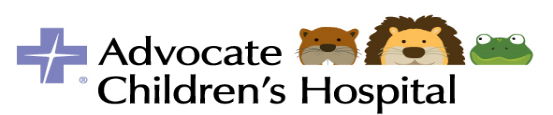 Healthy Active Living Program Presents: The Ins and Outs of Pediatric Obesity Management Thursday, September 22, 20228:00am-12:30pmLink https://aah-org.zoom.us/meeting/register/tJMrdOisrDkqGdG3B4NqWwbB7yHGw-muvurlSchedule of Events8:00am – 8:05amWelcome8:05am - 8:25amHealthy Active Living Program Jeremy Daigle, MD – Medical Director, Healthy Active Living Program, Advocate Children’s Hospital8:25am- 8:40amIntegrative Medicine 
Lori Walsh, MD – Medical Director, Pediatric Integrative Medicine, Advocate Children’s Hospital8:40am -8:55amEstablishing Healthy Eating Habits Barbara Fine, RD, LDN, CDCES – Pediatric Outpatient Dietitian, Advocate Children’s Hospital Joci Schumann, MS, RD, LDN – Pediatric Outpatient Dietitian, Advocate Children’s Hospital8:55am - 9:10amMental/Behavioral Aspects of Pediatric Obesity Kathryn Malyszko, LCPC, CADC, CDVP- Behavioral Health Therapist, Advocate Children's Hospital, Oak Lawn, Chicagoland Children's Health Alliance, Wilmette, Advocate Pediatrics, Evergreen Park9:10am – 9:30amHAL Case VignetteHAL team9:30am - 9:50amPanel/Q&A9:50am - 10:00amBreak10:00am - 10:25amNon-Alcoholic Fatty Liver Disease & Surgical Management for Pediatric ObesityRuba Azzam, MD – Director, Pediatric Hepatology Medical Director, Pediatric Liver Transplant Program, University of ChicagoManish T Raiji MD, MA--Assistant Professor of Surgery, University of Chicago/ Advocate Children’s Hospital10:25am – 10:50amThe Heavy Weight of Sleep DisturbanceInnessa Donskoy, MD – Pediatric Sleep Medicine, Advocate Children’s Hospital10:50am – 11:15amEndocrine Comorbidities Stephanie Drobac, MD – Pediatric Endocrinology, NorthShore University HealthSystem11:15am – 11:40amPediatric Hypertension Erin Kim, MD – Pediatric Nephrology, Advocate Children’s Hospital Priya Chandra, MD – Pediatric Nephrology, Advocate Children’s Hospital11:40am – 12:05pmHyperlipidemia Rupali Gandhi, MD – Pediatric Cardiology, Advocate Children’s Hospital12:05pm – 12:30pmPanel/Q&A/Adjourn